R E P U B L I K A    H R V A T S K A      KRAPINSKO – ZAGORSKA ŽUPANIJA
OPĆINA BEDEKOVČINA
  OSNOVNA ŠKOLA STJEPANA RADIĆA
BRESTOVEC OREHOVIČKI         KLASA: 602-02/14-01/03
Urbroj: 2197/02-380-2-14-4
Brestovec Orehovički, 21.2.2014.POZIV na Županijsko natjecanje učenika osnovnih  škola  
Krapinsko-zagorske  županije iz Tehničke kulture u 2014. godiniNatjecanje će se održati u OŠ Stjepana Radića Brestovec Orehovički, 
7.3.2014. s početkom u 8 satiProgram aktivnosti na natjecanju:7,30 - 8,00 sati     -----   okupljanje sudionika 8,00 sati                -----   otvaranje natjecanja8,15 - 9,00 sati     -----   pisana provjera znanja9,00 – 9,30 sati    -----  doručak9,30 – 11,00 sati  -----  izrada tehničke tvorevine11,00 – 11,30 sati ----   priprema za usmeno predstavljanje tehničke tvorevine11,30 - 13,00 sati -----   usmeno predstavljanje tehničke tvorevine13,30 sati             -----   objava neslužbenih rezultata i vrijeme za žalbe14,00 sati             -----  objava konačnih rezultata i podjela Priznanja i Zahvalnica 14,15 sati             -----   ručak za natjecatelje i mentore SVIM NATJECATELJIMA ŽELIMO PUNO USPJEHA!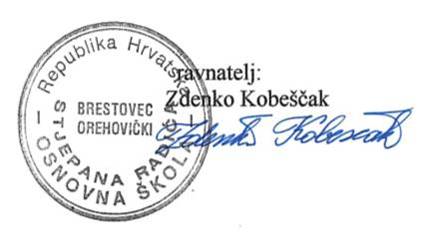 Predsjednik Povjerenstava:                                                                                 Ravnatelj škole:        
Zvonko Koprivnjak, ing.                                                                                     Zdenko Kobeščak